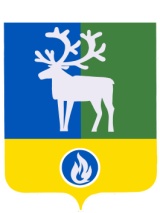 БЕЛОЯРСКИЙ РАЙОНХАНТЫ-МАНСИЙСКИЙ АВТОНОМНЫЙ ОКРУГ – ЮГРААДМИНИСТРАЦИЯ БЕЛОЯРСКОГО РАЙОНАПРОЕКТПОСТАНОВЛЕНИЕот                 2016 года                                                                                                      № О проведении конкурса «Спортивная элита» и признании утратившим силу постановление администрации Белоярского района от 14 декабря 2015 года № 1479.В соответствии с Федеральным законом от 04 декабря 2007 года № 329-ФЗ                      «О физической культуре и спорте в Российской Федерации», в целях пропаганды и популяризации физической культуры и спорта, формирования здорового образа жизни у населения, развития физкультурно-спортивной инфраструктуры, повышения уровня подготовки спортивного резерва и спортивного мастерства спортсменов Белоярского района п о с т а н о в л я ю:1. Комитету по делам молодёжи, физической культуре и спорту администрации Белоярского района организовать подготовку и проведение конкурса «Спортивная элита».2. Утвердить:1) Положение о конкурсе «Спортивная элита» согласно приложению 1 к настоящему постановлению;2) Положение о конкурсной комиссии конкурса «Спортивная элита» согласно приложению 2 к настоящему постановлению;3) состав конкурсной комиссии конкурса «Спортивная элита» согласно приложению 3 к настоящему постановлению.   3. Признать утратившими силу постановление администрации Белоярского района от 14 декабря 2015 года № 1479 «О проведении конкурса «Спортивная элита» и признании утратившими силу отдельных муниципальных правовых актов Белоярского района».4. Опубликовать настоящее постановление в газете «Белоярские вести», «Белоярские вести. Официальный выпуск».5. Настоящее постановление вступает в силу после его официального опубликования. 6. Контроль за выполнением постановления возложить на заместителя главы Белоярского района по социальным вопросам Сокол Н.В.Глава Белоярского района                                                                                      С.П.МаненковПриложение 1                                                                                                  к постановлению администрацииБелоярского районаот _____ № _________П О Л О Ж Е Н И Ео конкурсе «Спортивная элита»1. Общие положения1.1. Конкурс «Спортивная элита» (далее - Конкурс) проводится на территории Белоярского района с целью пропаганды и популяризации физической культуры и спорта, как составной части культуры, представляющей собой совокупность духовных и материальных ценностей, создаваемых и используемых обществом в целях развития физических и интеллектуальных способностей человека, совершенствования его двигательной активности и формирования здорового образа жизни, адаптации к изменяющимся условиям существования посредством физического воспитания, физической подготовки, физического развития и спортивной деятельности.1.2. Задачами проведения настоящего Конкурса являются:- стимулирование действующих спортсменов, ветеранов спорта, спортивных команд, спортсменов с ограниченными возможностями на достижение высоких спортивных результатов с целью побед на всероссийских и международных соревнованиях, установления спортивных рекордов;- поощрение тренеров-преподавателей, инструкторов-методистов, учителей и преподавателей физической культуры образовательных учреждений для улучшения педагогического процесса, направленного на воспитание личности, развитие физических способностей и качеств с целью формирования всесторонне развитого и физически здорового человека, имеющего высокий уровень физической культуры;- активное привлечение средств массовой информации к освещению спортивных достижений, популяризации физической культуры, спорта и здорового образа жизни среди населения Белоярского района.1.3. Конкурс проводится ежегодно по итогам работы за год.2. Условия и порядок проведения Конкурса2.1. К участию в Конкурсе допускаются:- спортсмены, спортивные команды, тренеры-преподаватели, инструкторы-методисты учреждений, организаций физкультурно-спортивной направленности Белоярского района, вне зависимости от ведомственной принадлежности;- учителя и преподаватели физической культуры образовательных учреждений.2.2. Сроки проведения конкурса:-  начало приема конкурсных заявок - 1 октября текущего года;- окончание приема конкурсных заявок - 30 ноября текущего года (конкурсные заявки по установленным формам (приложения 1 - 6 к Положению о Конкурсе «Спортивная элита», далее - Положение) предоставляются по адресу: г. Белоярский, улица Центральная, дом 9, комитет по делам молодёжи, физической культуре и спорту администрации Белоярского района. За достоверность сведений, указанных в заявке, персональную ответственность несет номинант и руководитель учреждения, организации, подавшие заявку.3. Условия КонкурсаКритерии оценки и наименования номинаций:4. Подведение итогов КонкурсаДля подведения итогов и определения победителей Конкурса в номинациях осуществляет конкурсная комиссия, в соответствии с критериями, указанными в таблице раздела 3 настоящего Положения и на основании конкурсных заявок. Материалы, прилагаемые к конкурсным заявкам (отчеты о деятельности, творческие отчеты, инновационные разработки, научные труды и др.), оцениваются конкурсной комиссией по пятибалльной системе.В случае равенства результатов у двух и более участников учитывается совокупность достижений, количество занятых призовых мест, ранг соревнований и т.д.5. Награждение победителей и призёров5.1. Награждение победителей и призёров Конкурса проводиться на торжественной церемонии чествования лучших спортсменов Белоярского района. 5.2. Нормы расходов на единовременное денежное вознаграждение победителей и призёров в индивидуальных и командных номинациях Конкурса:5.3. При организации услуг общественного питания, предусмотренных в рамках торжественной церемонии чествования лучших спортсменов Белоярского района, размер затрат на питание осуществляется из расчета не более 1 500 (одна тысяча пятьсот) рублей на одного человека.  6. ФинансированиеФинансирование Конкурса производится за счет безвозмездных поступлений и за счет средств бюджета Белоярского района.______________Приложение 1к Положению о конкурсе «Спортивная элита»З А Я В К А на участие в конкурсе «Спортивная элита» в номинациях:«Лучшие спортсмены по олимпийским видам спорта»«Лучшие спортсмены по неолимпийским видам спорта»«За высокие спортивные результаты»«Лучшие тренеры»«Олимпийская надежда»«Лучшие спортсмены по параолимпийским видам спорта»«Лучшие ветераны спорта»От ___________________________________________________________________________      (полное наименование организации, учреждения, предприятия  или Ф.И.О. физического лица)Номинация _______________________________________________ по итогам 20____ года1. Фамилия, имя, отчество ______________________________________________________    2. Место работы (место учебы) __________________________________________________    3. Дата рождения ______________________________________________________________    4. Образование ________________________________________________________________    5. Вид спорта, спортивное звание (разряд) _________________________________________    6. Общий стаж работы ________; стаж работы в отрасли: ____________________________    7. Стаж занятий спортом ________________________________________________________    8. Домашний адрес: ____________________________________________________________    9. Характеристика  с  указанием  конкретных  заслуг  (3 лучших  результата, показанных за год) номинанта:Обязательно представляются копии протоколов соревнований, дипломов, грамот, других документов, подтверждающих результаты.10. Общее количество баллов: __________________________________________________Дата _______________    _______________________________________________________                                       (Ф.И.О., подпись номинанта)Дата _______________    ________________________________________________________                                        (Ф.И.О., подпись руководителя)  М.П.Приложение 2к Положению о конкурсе «Спортивная элита»У С Л О В И Я  определения победителей в номинациях:«Лучшие спортсмены по олимпийским видам спорта»«Лучшие спортсмены по неолимпийским видам спорта»«За высокие спортивные результаты»«Лучшие тренеры»«Олимпийская надежда»«Лучшие спортсмены по параолимпийским видам спорта»«Лучшие ветераны спорта»Примечания: Для видов спорта, не включенных в программу Олимпийских игр, все очки сдвигаются на четыре пункта ниже.Сокращения:   ЧМ - Чемпионат Мира, ЧЕ - Чемпионат Европы, КМ - Кубок Мира, КЕ - Кубок Европы, ЧР - Чемпионат России, ПМ - Первенство Мира, КР - Кубок России, ПЕ - Первенство Европы, ПР - Первенство России, ВС – Всероссийские соревнования         (Тюменская область, Уральский федеральный округ), Чемпионат Ханты - Мансийского автономного округа - Югры, Первенство Ханты - Мансийского автономного округа – Югры._______________Приложение 3к Положению о конкурсе «Спортивная элита»З А Я В К Ана участие в конкурсе «Спортивная элита» в номинации «Лучший детский тренер»1. Фамилия, имя, отчество ______________________________________________________2. Стаж работы________________________ количество баллов _______________________ (от 3 до 5 лет - 1 балл; от 6 до 10 лет - 2 балла; от 11 и более лет - 5 баллов)3. Спортивные результаты воспитанников (протоколы прилагаются):Критерии оценки:Спортсмен, выступающий в составе сборной команды Белоярского района, Ханты-Мансийского автономного округа - Югры, России, учитывается 1 раз по наивысшему результату.4. Количество спортсменов, участвовавших в составе сборной Белоярского района в соревнованиях Ханты-Мансийского автономного округа – Югры, Всероссийских соревнованиях, России (протоколы соревнований или списки участников, заверенные руководителем, прилагаются). Критерии оценки:5. Количество подготовленных спортсменов-разрядников за текущий год.Критерии оценки:6.  Наличие,  разработка  и  применение  инновационных  методов  в работе,  научные  труды  за  текущий  год:7. Общее количество баллов: ____________________________________________________Дата _______________    _______________________________________________________                                       (Ф.И.О., подпись номинанта)Дата _______________    ________________________________________________________                                        (Ф.И.О., подпись руководителя) М.ППриложение 4к Положению о конкурсе «Спортивная элита»З А Я В К А на участие в конкурсе «Спортивная элита»в номинации «Спортивная семья»1. Ф.И.О. членов семьи _______________________________________________________________________________________________________________________________________________________________________________________________________________________________________2.  Участие  в  спортивной  жизни:Критерии оценки:3.  Визитная карточка семьи (творческий отчет (в свободной форме), фото-, видеоматериалы)__________________________________________________________________________________________________________________________________________________________4. Общее количество баллов: ____________________________________________________Дата _______________  _________________________________________________________                                                                     (Ф.И.О., подпись номинанта(ов))Приложение 5к Положению о конкурсе «Спортивная элита»З А Я В К А на участие в конкурсе «Спортивная элита»в номинации «Лучший учитель, преподаватель физической культурыобразовательного учреждения»1. Фамилия, имя, отчество ______________________________________________________2.  Стаж работы________________________ количество баллов _______________________ (от 3 до 5 лет - 1 балл; от 6 до 10 лет - 2 балла; от 11 и более лет - 5 баллов)3.  Участие  команд образовательного учреждения  в  Спартакиадах Белоярского района_______________________________________________________________________Количество баллов: ____________________________________________________________Критерии оценки:  1 место - 3 балла2 место - 2 балла3 место - 1 балл4. Количество спортивных секций (внеклассная работа) _____________________________Количество баллов: ____________________________________________________________Критерии оценки: 1 секция - 1 балл5.  Наличие,  разработка  и применение инновационных методов  в работе, научные труды  за текущий  год:6.  Краткая  характеристика  деятельности: ____________________________________________________________________________________________________________________________________________________________________________________________________________________________________________________________________________________________________________________7. Общее количество баллов: ____________________________________________________Дата _______________    _______________________________________________________                                       (Ф.И.О., подпись номинанта)Дата _______________    ________________________________________________________                                        (Ф.И.О., подпись руководителя) М.ППриложение 6к Положению о конкурсе «Спортивная элита»З А Я В К А на участие в конкурсе «Спортивная элита»в номинации «Лучший инструктор-методист»1. Фамилия, имя, отчество ______________________________________________________2.  Стаж работы________________________ количество баллов _______________________ (от 3 до 5 лет - 1 балл; от 6 до 10 лет - 2 балла; от 11 и более лет - 5 баллов)3.  Наличие,  разработка и применение инновационных методов  в работе, научные труды  за текущий  год:3.  Краткая  характеристика  деятельности:  ____________________________________________________________________________________________________________________________________________________________________________________________________________________________________________________________________________________________________________________4. Общее количество баллов: ____________________________________________________Дата _______________    _______________________________________________________                                       (Ф.И.О., подпись номинанта)Дата _______________    ________________________________________________________                                        (Ф.И.О., подпись руководителя)М.ППриложение 2                                                                                                  к постановлению администрацииБелоярского районаот ___________ № _________П О Л О Ж Е Н И Ео конкурсной комиссии конкурса «Спортивная элита»Настоящее Положение о конкурсной комиссии Конкурса «Спортивная элита» (далее – Положение) устанавливает порядок деятельности конкурсной комиссии Конкурса «Спортивная элита» по подведению итогов конкурса «Спортивная элита».1. Общие положенияКонкурсная комиссия конкурса «Спортивная элита» (далее – конкурсная комиссия)  является действующим на постоянной основе совещательным органом, осуществляющим подведение итогов конкурса «Спортивная элита» в соответствии с настоящим Положением.Основной задачей конкурсной комиссии является определение победителей конкурса по номинациям, определенным в Положение о конкурсе «Спортивная элита».2. Состав конкурсной комиссииКонкурсная комиссия действует в следующем составе:1. Председатель конкурсной комиссии.2. Заместитель председателя конкурсной комиссии.3. Секретарь конкурсной комиссии.4. Члены конкурсной комиссии.Общий количественный состав конкурсной комиссии должен быть не более 7 человек, при этом число членов конкурсной комиссии должно быть нечетным.3. Регламент работы конкурсной комиссии3.1. Председатель конкурсной комиссии:- осуществляет общее руководство работой конкурсной комиссии (в его отсутствие общее руководство осуществляет заместитель председателя конкурсной комиссии);- ведет заседания конкурсной комиссии;- подписывает протокол, исходящий от имени конкурсной комиссии.3.2. Секретарь конкурсной комиссии:- ведет регистрацию поступивших заявок от конкурсантов;- организует проведение заседаний конкурсной комиссии;- составляет заключительный протокол заседания конкурсной комиссии по подведению итогов, согласно Положению о конкурсе «Спортивная элита»;- информирует средства массовой информации о ходе проведения конкурса «Спортивная элита».3.3. Конкурсная комиссия:- проверяет и оценивает представленные участниками конкурса заявки, документы и сведения, установленные Положением о конкурсе «Спортивная элита»;- вправе запросить дополнительные документы и сведения об участниках конкурса;- принимает решение о выборе победителей конкурса по номинациям в течение 15 дней после истечения срока подачи заявок;- члены конкурсной комиссии, которые не могут присутствовать на заседании по каким-либо причинам, обязаны заранее известить об этом секретаря конкурсной комиссии;- заседание конкурсной комиссии считается правомочным, если на нем присутствовало не менее 2/3 членов от установленного числа членов конкурсной комиссии;- решение конкурсной комиссии по вопросам рассмотрения заявок участников конкурса, определения победителей по номинациям принимается простым большинством голосов. При равном числе голосов правом решающего голоса обладает председатель конкурсной комиссии.4. Заключительные положения4.1. Материально-техническое обеспечение деятельности конкурсной комиссии осуществляет комитет по делам молодёжи, физической культуре и спорту администрации Белоярского района.4.2. Документы конкурсной комиссии хранятся у секретаря конкурсной комиссии в течение 1 (одного) года.______________Приложение 3                                                                                                  к постановлению администрацииБелоярского районаот __________ № _______С О С Т А Вконкурсной комиссии конкурса «Спортивная элита»_______________№Наименование номинацииКритерии оценки1231.«Лучшие спортсмены по олимпийским видам спорта»В номинации 1-6 критериями оценки являются 3   (три) лучших результата по видам спорта, показанные за год  (Заявка на участие: приложение 1). Оценка данных производится согласно приложению 2. В случае равенства результатов у двух и более участников учитывается совокупность достижений,  количество занятых призовых мест, ранг соревнований и т.д.2.«Лучшие спортсмены по неолимпийским видам спорта»В номинации 1-6 критериями оценки являются 3   (три) лучших результата по видам спорта, показанные за год  (Заявка на участие: приложение 1). Оценка данных производится согласно приложению 2. В случае равенства результатов у двух и более участников учитывается совокупность достижений,  количество занятых призовых мест, ранг соревнований и т.д.3.«Лучшие тренеры»В номинации 1-6 критериями оценки являются 3   (три) лучших результата по видам спорта, показанные за год  (Заявка на участие: приложение 1). Оценка данных производится согласно приложению 2. В случае равенства результатов у двух и более участников учитывается совокупность достижений,  количество занятых призовых мест, ранг соревнований и т.д.4.«Лучшие ветераны спорта» В номинации 1-6 критериями оценки являются 3   (три) лучших результата по видам спорта, показанные за год  (Заявка на участие: приложение 1). Оценка данных производится согласно приложению 2. В случае равенства результатов у двух и более участников учитывается совокупность достижений,  количество занятых призовых мест, ранг соревнований и т.д.5.«Лучшие спортсмены по параолимпийским видам спорта»   В номинации 1-6 критериями оценки являются 3   (три) лучших результата по видам спорта, показанные за год  (Заявка на участие: приложение 1). Оценка данных производится согласно приложению 2. В случае равенства результатов у двух и более участников учитывается совокупность достижений,  количество занятых призовых мест, ранг соревнований и т.д.6.«Олимпийская надежда» (до 20 лет включительно) В номинации 1-6 критериями оценки являются 3   (три) лучших результата по видам спорта, показанные за год  (Заявка на участие: приложение 1). Оценка данных производится согласно приложению 2. В случае равенства результатов у двух и более участников учитывается совокупность достижений,  количество занятых призовых мест, ранг соревнований и т.д.7.«За высокие спортивные результаты»В номинации 1-6 критериями оценки являются 3   (три) лучших результата по видам спорта, показанные за год  (Заявка на участие: приложение 1). Оценка данных производится согласно приложению 2. В случае равенства результатов у двух и более участников учитывается совокупность достижений,  количество занятых призовых мест, ранг соревнований и т.д.8.«Лучший детский тренер»Критерии оценки: приложение 39.«Спортивная семья»Критерии оценки: приложение 410.«Лучший учитель, преподаватель физической культурыобразовательногоучреждения»Критерии оценки: приложение 511.«Лучший инструктор-методист»Критерии оценки: приложение 612.«Лучшие спортсмены по результатам открытой Спартакиады среди городов и    районов ХМАО – Югры»Критерии оценки:  победители и призеры по видам спорта открытой Спартакиады среди городов  и  районов ХМАО - Югры13.«Лучшие спортсмены по результатам   Спартакиады среди ветеранов спорта ХМАО-Югры»Критерии оценки:  победители и призеры по видам спорта Спартакиады среди ветеранов спорта ХМАО-Югры14.«Лучшие команды   по результатам комплексных спартакиад»: (Заявки на участие предоставляет учреждение, проводящее спартакиады)«Лучшие команды   по результатам комплексных спартакиад»: (Заявки на участие предоставляет учреждение, проводящее спартакиады)14.1.Спартакиада Белоярского района среди команд 1 Лиги Белоярского районаКритерии оценки: победители и призёры комплексной спартакиады среди команд 1 Лиги Белоярского района14.2.Спартакиада Белоярского района среди команд 2 Лиги Белоярского районаКритерии оценки: победители и призёры комплексной спартакиады среди команд 2 Лиги Белоярского района14.3.Спартакиада Белоярского района среди команд 3 Лиги Белоярского районаКритерии оценки: победители и призёры комплексной спартакиады среди команд 3 Лиги Белоярского района14.4.Спартакиада среди общеобразовательных учреждений Белоярского районаКритерии оценки: победители и призёры комплексной спартакиады среди общеобразовательных учреждений Белоярского района№Наименование номинацииРазмер денежного вознаграждения в рублях1231.«Лучшие спортсмены по олимпийским видам спорта»50002.«Лучшие спортсмены по неолимпийским видам спорта»50003.«Лучшие тренеры»50004.«Лучшие ветераны спорта» 30005.«Лучшие спортсмены по параолимпийским видам спорта»   30006.«Олимпийская надежда» (до 20 лет включительно) 30007.«За высокие спортивные результаты»40008.«Лучший детский тренер»50009.«Спортивная семья»500010.«Лучший учитель, преподаватель физической культурыобразовательного учреждения»500011.«Лучший инструктор-методист»500012.«Лучшие спортсмены по результатам открытой Спартакиады среди городов и районов ХМАО – Югры»1 место –  40002 место – 30003 место – 200013.«Лучшие спортсмены по результатам Спартакиады среди ветеранов спорта ХМАО-Югры»1 место –  40002 место – 30003 место – 2000№ 
п/пНаименование мероприятия,  
дата, место проведенияРезультатБаллыИТОГО:                      ИТОГО:                      Оч-
ки ЧМЧЕКМКЕ 
   Уни вер 
сиадаЧРПМКРПЕПР юниоры ПР 
стар-
ший 
воз- 
раст ВСЧОПО20 119 218 317 4116 52115 63214 7431113 854221112 6533221111 7644332210 875543319 86654218 776532117 88532216 3325 34 3 2 1 № п/пФамилия, имя  спортсменаНаименование соревнования, дата, время проведенияЗанятое местоБаллыИТОГО:            ИТОГО:            Вид, ранг  соревнованияКоличество баллов за занятое местоКоличество баллов за занятое местоКоличество баллов за занятое местоВид, ранг  соревнования1 место2 место3 местоПервенство Белоярского района3 балла     2 балла1 баллПервенство Ханты-Мансийского автономного округа - Югры6 баллов4 балла2 баллаВсероссийские соревнования7 баллов5 баллов3 баллаПервенство России9 баллов6 баллов4 балла№ п/пФамилия, имя  спортсменаНаименование соревнованияЗанятое местоБаллыИТОГО:            ИТОГО:            Ранг  соревнованияКоличество баллов за 1 участиеХанты-Мансийский автономный округ - Югра0,5 баллаВсероссийские соревнования0,7 баллаРоссия1 балл№ п/пФамилия, имя  спортсменаНаименование соревнованияРазрядБаллыИТОГО:            ИТОГО:            Спортивный разрядКоличество балловIII юношеский разряд0,5 баллаII юношеский разряд0,6 баллаI юношеский разряд0,7 балла3 разряд0,8 балла2 разряд0,9 балла1 разряд1 баллКандидат в мастера спорта1,5 баллаМастер спорта2 балла№ п/пНаименование, вид деятельностиКоличество балловИТОГО:ИТОГО:№ п/пНаименование соревнованияКоличество балловИТОГО:ИТОГО:Уровень  соревнованияКоличество баллов за 1 участиеБелоярский район0,5 баллаХанты-Мансийский автономный округ - Югра1 баллТюменская область1,5 баллаРоссия№ п/пНаименование, вид деятельности  Количество балловИТОГО:ИТОГО:№ п/пНаименование, вид деятельности  Количество балловИТОГО:ИТОГО:Майборода Александр Викторовичпредседатель комитета по делам молодёжи, физической культуре и спорту администрации Белоярского района, председатель конкурсной комиссииКавецкая Светлана Романовназаместитель председатель комитета по делам молодёжи, физической культуре и спорту администрации Белоярского района, заместитель председателя конкурсной комиссииБлизнякова Светлана Юрьевнаведущий специалист комитета по делам молодёжи, физической культуре и спорту администрации Белоярского района, секретарь конкурсной комиссииЧлены конкурсной комиссии: Нешина Галина Борисовнапредседатель комитета по культуре администрации Белоярского районаНуртдинов Радик Альбертовичведущий специалист комитета по делам молодёжи, физической культуре и спорту администрации Белоярского районаАкимов Сергей Николаевичдиректор муниципального автономного учреждения физической культуры и спорта Белоярского района «Дворец спорта»Нефёдов Александр Михайловичдиректор муниципального бюджетного учреждения дополнительного образования Белоярского района «Детско - юношеская     спортивная      школа                               г. Белоярский» 